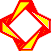 Акционерное общество «Локомотив»198097, РОССИЯ, г. Санкт-Петербург, пр. Стачек, дом 47, строение 32, кабинет 1тел.: (812) 702-01-32, факс: (812) 326-55-92, e-mail: lokomotiv@kzgroup.ruОКПО 56268507, ОГРН 1027802714290, ИНН/КПП 7805227529/780501001Исх. №78000-мтс 20 от 27.04.2018г.											Руководителю                                                                                   Заявка.Сообщаем Вам, что АО «Локомотив» планирует закупку в мае 2018г. следующих зап. частей:Вся продукция должна быть новой, за исключением, указанная, как б/у,  подтверждена обязательными для данного вида продукции соответствующими сертификатами, паспортами .Предполагаемые сроки поставки: до 21 мая 2018г.Товар должен быть упакован в тару, обеспечивающую сохранность и целостность груза при его перевозке и обеспечивающую возможность механизированных погрузо-разгрузочных работ.Предлагаемый срок оплаты: в течении 10-ти банковских дней с даты поставки продукции, либо предложенное.Прошу Вас сообщить цены за ед. продукции с учётом НДС , общую стоимость с учётом НДС, объём (количество) , сроки поставки и условия оплаты на вышеуказанную  продукцию,	а так же адрес склада грузоотправителя . Необходимо  так же указать завод-изготовитель, год выпуска.  Ответ дать в виде коммерческого предложения с присвоением исх. номера , датой и подписью правомочного руководителя по e-mail: Pavel.Alexeev@lokomotiv.kzgroup.ru.Срок предоставления предложений : до 03.05.2018г.Директор АО «Локомотив»	  Лунев В.Н.Конт. тел.: Алексеев Павел Николаевич т/ф: (812) 326-55-94  e-mail:Pavel.Alexeev@lokomotiv.kzgroup.ru	№№Наименование продукцииЕд. изм.Кол.-воПримечание1.Топливопровод ВД 0210.28.100-2шт.62.Топливопровод ВД 0217.28.080-1шт.63.Трубопровод ВД 0221.28.010шт.14.Трубопровод ВД 0221.28.020шт.15.Трубопровод ВД 0221.28.030шт.16.Трубопровод ВД 0221.28.040шт.17.Трубопровод ВД 0221.28.050шт.18.Трубопровод ВД 0221.28.060шт.19.Кольцо уплотнительное К.В. 0210.09.028шт.410.Кольцо уплотнительное К.В. 0211.00.036шт.411.Кран индикаторный 0210.05.120шт.612.Патрубок перелива водяной 0210.04.022-1шт.4813.Прокладка фланц. ПАГФ 0210.05.150шт.1814.Насос масляный 0210.33.000-1шт.115.Венец зубчатый 0211.09.032шт116.Фильтр щелевой масляный Д50.34.101сб-Ашт.517.Фитиль  ТЭМ2.25.40.025шт.10018.Клин хомута  48.06.093.1Шт.619.Электростартер ПС-У2шт.120.Элемент кулачковый 6ТХ.687.003шт20